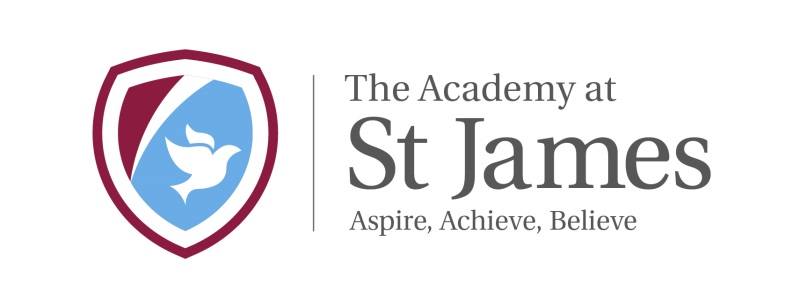 		The Academy at St James   	Chelwood Drive    Bradford  	BD15 7YD  	Telephone: 01274 777095    Head of School: Mr Chris TolsonADMISSION POLICY 2020-21Reviewed and Approved by:- Governing BodyDate of meeting:- 25th September 2018 Signature:-Position:- Date:-Next review date:- 25th September 2019The Academy at St. JamesAdmissions PolicyThe Admission Policy of The Academy at St. James is in line with Bradford Council’s Children’s Services procedures which are as follows:Admission to ReceptionDuring November parents of Nursery age pupils receive a common application form and are requested to fill in five preferences for their preferred primary schools. Bradford  Council’s children’s Services allocate the Reception places.  Full details are available on their website https://www.bradford.gov.uk/education-and-skills/school-admissions/apply-for-a-place-at-one-of-bradford-districts-schools/ Where the number of preferences for a school exceeds the number of places available, priority will be given to children in the following categories:1. Sisters and brothers of children resident at the same address who are at present onroll at the school and will still be attending the school at the time of admission (siblings).2. Children of parents who are members of the Church of England or other Christiandenominations for whom the preferred school is the nearest Church of England school to the home address, as measured by a straight line from the main entrance of the home to the main entrance of the school building.3. Other applicants.For admission under criterion 2, parents will be asked to demonstrate membership of the appropriate Christian denomination by submitting with their application, a letter from their minister or other church leader confirming the parents’ attendance at church.When demand exceeds places in any of the above criteria, the distance between home and school, measured by a straight line, from the main entrance of the home to the main entrance of the school building, will be used to decide who is given a place, those living nearest being given the available places.Admission to NurseryParents can register their child for a part time Nursery place by calling in at the office or by telephoning the school.Places will be allocated to children in the following priority order: Sisters and brothers of children resident at the same address who are at present on roll at the school and will still be attending the school at the time of admission (siblings). Children with special educational, social or emotional needs, as evidenced by a professional from health, social services or education Children in the priority age group: children who have had their third birthday and aredue to become four in the current school year. Within this age group, an equal number of places will, in the first instance, be allocated to each month’s birthdays. Within each month, allocation will be in waiting list order. If some months become oversubscribed whilst others remain undersubscribed, children from the oversubscribed months should be allocated places, in waiting list order. New arrivals in the area or on the waiting list who fall into the priority age group Younger children: over the age of three but not due to become four in the current school year.A place in the nursery does not guarantee a place in that school. Nor is attendance at the nursery a precondition of a place in the school.Parents are welcome to arrange an appointment to view the school prior to making a decision to register.